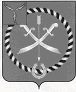 СОВЕТ МУНИЦИПАЛЬНОГО ОБРАЗОВАНИЯ ГОРОД РТИЩЕВОРТИЩЕВСКОГО МУНИЦИПАЛЬНОГО РАЙОНАСАРАТОВСКОЙ ОБЛАСТИ   Р Е Ш Е Н И Е от 14 февраля 2020 года № 22-85Об увековечивании памяти земляков - участников Великой Отечественной войны, внесших большой вклад в военно - патриотическое воспитание молодежиНа основании Устава муниципального образования город Ртищево Ртищевского муниципального района,  Положения об увековечении памяти выдающихся личностей и знаменательных исторических событий в муниципальном образовании город Ртищево утвержденное решением Совета муниципального образования город Ртищево от 26 февраля 2016 года № 32-168 Совет муниципального образования город РтищевоРЕШИЛ:1. Удовлетворить ходатайство коллектива МУК «ГКЦ» об увековечивании памяти   участника  Великой Отечественной войны  Прокофьева Леонида Васильевича в форме  установки мемориальной доски на здании МУК «ГКЦ».2. Удовлетворить ходатайство коллектива военного комиссариата города Ртищево, Аркадакского, Ртищевского и Турковского районов Саратовской области об увековечивании памяти участников Великой Отечественной войны Смирнова Владимира Герасимовича и Внукова Михаила Сергеевича в форме установки мемориальных досок на здании военного комиссариата.3. Удовлетворить ходатайство коллектива МУ ДО «СЮТ г. Ртищево» об увековечивании памяти участника Великой Отечественной войны Ларина Николая Ивановича  в форме  установки мемориальной доски на здании МУ ДО «СЮТ г. Ртищево».4. Настоящее решение вступает в силу со дня его принятия.3. Настоящее решение опубликовать в газете «Перекрёсток России» и разместить на официальном сайте администрации Ртищевского муниципального района Саратовской области в информационно-телекоммуникационной сети «Интернет».5. Контроль за исполнением настоящего решения возложить на постоянную депутатскую комиссию Совета муниципального образования город Ртищево по законности.Глава муниципального образования город Ртищево							                В.В. Калямин		Заместитель главы – секретарь Совета муниципального образованиягород Ртищево								     С.Ю. Бесчвертная